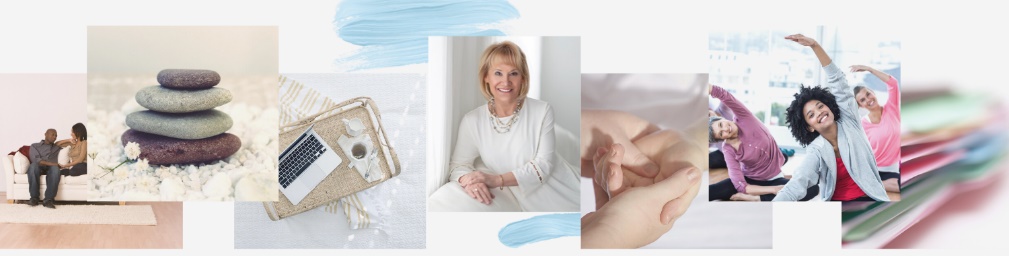 WELLNESS INTAKE QUESTIONAIREName ________________________________________________ Date __________Address _____________________________________________________________Best Contact Phone __________________ Alternative Phone __________________Email Address _______________________________________Age _____________ Profession _________________________________   Marital Status _____________Emergency Contact ____________________________________________________ Physician Name & Phone _______________________________________________ Reason for Coming Which service are you coming for?____ Wellness Consult                     ____  Chronic Illness Condition  ____ Integrative Health Coaching    ____  Meditation Session____ Guided Imagery                       ____ Energywork           ____ Weight LossWhat are your reasons for seeking wellness counseling?______________________________________________________________________ ____________________________________________________________________________________________________________________________________________ General Health Information Do you feel you are in ___________________________ general health condition?                              (Poor   Satisfactory   Very   Good   Excellent)Are you currently under the care of a physician? If yes, for what medical condition?____________________________________________________________________________________________________________________________________________Are you currently under the care of a mental health provider/psychiatrist? If yes, for what mental health condition? __________________________________________________________________________________________________________________Have you had a physical with your primary care physician in the past 2 years? _______ Is there any relevant information to report concerning your health? Chronic illnesses, autoimmune diseases, poor health, conditions, concerns about lab results, etc.? _____________________________________________________________________ _____________________________________________________________________ _____________________________________________________________________ ___________________________________________________________________________________________________________________________________________Research shows that there is a link between chronic illness and trauma. Did you experience any traumatic incidents, life events in your childhood? Kindly explain. _____________________________________________________________________ _____________________________________________________________________ _____________________________________________________________________ Please list any medications you are on. _______________________________________________________________________________________________________________________________________________________________________________Please list any supplements you regularly take. ________________________________________________________________________________________________________________________________________________________________________________________________________________________________________________Your Health Habits Do you exercise regularly? _______ If yes, what do you do and how often? ____________________________________________________________________________________________________________________________________________ Do you eat healthy nutritional food and on a regular eating schedule?  ______________ What is your typical breakfast, lunch and dinner? ______________________________________________________________________ ____________________________________________________________________________________________________________________________________________ How much water do you drink on a daily basis? ________________________________Do you smoke? __________ If yes, frequency/number Do you drink alcohol? Per day/days of week. Preference of drink? Are you concerned about your drinking habit? Please explain. ______________________________________________________________________ _____________________________________________________________________Do you believe you have an addiction to prescription drugs? If so, please explain. _____________________________________________________________________ _____________________________________________________________________Do you engage in recreational drugs and if yes, drug of choice and how often? ______________________________________________________________________ ______________________________________________________________________ From a scale to 1-10, with 10 being the highest, how much stress do you have in your life, and explain? ____________________________________________________________________________________________________________________________________________How do you manage your stress? ____________________________________________________________________________________________________________________________________________Do you engage regularly in any contemplative exercises to manage your stress? (meditation, mindfulness, yoga, etc.) and if yes, please explain. ____________________________________________________________________________________________________________________________________________ How happy are you, on a scale from 1 to 10 with 10 being the highest? ______________________________________________________________________What makes you happy, puts a smile on your face?____________________________________________________________________________________________________________________________________________Intentions, Objectives, GoalsSpecially, what are your wellness goals?________________________________________________________________________________________________________________________________________________________________________________________________________________________________________________________________________________________How committed are you to being successful with your goals? ______________________________________________________________________What kind of support do you have now? Spouse, friend, parent, colleague, etc.?____________________________________________________________________________________________________________________________________________What is your biggest obstacle in meeting your wellness/healing goals?__________________________________________________________________________________________________________________________________________________________________________________________________________________Is there anything else you believe is important for me to know about you?______________________________________________________________________________________________________________________________________________________________________________________________________________________________________________________________________________________________________________________________________________________________DisclaimerSuzanne Nixon, EdD, LPC, LMFT is a professionally trained Integrative Health Coach from Duke University’s Integrative Medicine Center, Wellness Educator, Specialist in Holistic Health and Meditation Teacher. I am a licensed professional counselor and marriage and family therapist, and not a medical doctor, registered dietician or certified nutritionist. Information and knowledge shared is not to be mistaken for medical advice. If you have health conditions/concerns prior to starting this program, it is strongly recommended you discuss this with your physician. I have read the above disclaimer. Printed Name _______________________________________________________________________________________________________ 		_____________ Signature 									Date www.suzannenixon.com dr.suzannenixon@gmail.com19415 Deerfield Avenue Suite 307 Lansdowne, VA 20176